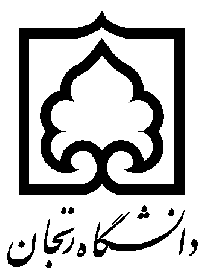 دانشکده علوم انسانی          گروه جغرافیابرنامه ترمي کارشناسی رشته برنامه ریزی روستاییترم اول      ترم دوم    ترم سومترم چهارم ترم پنجم
             ترم ششمترم هفتم گروهکد درسنام درستعداد واحدتعداد واحدنوع درسپيش نيازگروهکد درسنام درسنظري- عملينظري- عملينوع درسپيش نياز021317541زمين در فضا2-پایهندارد021317542زمین شناسی عمومی2-پایهندارد021337081نقشـه‌خواني1-پایهندارد02137082نقشـه‌خواني-1پایهندارد021317544فلسفه علم جغرافیا2-پایهندارد021317545آمار و احتمالات(1)2-پایهندارد021317546رياضيات (1)2-پایهندارد021317556جغرافیای جمعیت2-پایهندارد-9917002زبان عمومي3-عموميندارد-9917001فارسي عمومي3-عموميندارد-جمع كلجمع كل191-گروهکد درسنــام درستعداد واحدتعداد واحدنوع درسپيــش نيازگروهکد درسنــام درسنظري- عملينظري- عملينوع درسپيــش نياز021317557جغرافياي اقتصادي2-پایهندارد021317562جغرافیای روستایی2-پایهندارد021317558 جغرافیای سیاسی2-پایهندارد021317550ژئومورفولوژی 2-پایهندارد021317561 جغرافياي شهري2-پایهندارد021317559جغرافیای فرهنگی2-پایهندارد021317581ریاضیات برای جغرافیا(2)2-پایهندارد021317583آمار و احتمالات برای جغرافیا(2)2-پایهندارد-9914002تاریخ تحلیلی صدر اسلام2-عموميندارد-9912002آيين زندگي/ اخلاق اسلامی2-عمومينداردجمع كل20---گروهکد درس نــام درستعداد واحدتعداد واحدنوع درسپيــش نيازگروهکد درس نــام درسنظري- عملينظري- عملينوع درسپيــش نياز021337083نقشه برداری1-پایهریاضیات(1)021337084نقشه برداری-1پایهریاضیات(1)021317551آب و هواشناسی2-پایهندارد021317553جغرافیای خاکها 2-پایهندارد021317571جغرافیای جمعیت ایران2-پایهجغرافیای جمعیت 021317572جغرافیای اقتصادی ایران2-پایهجغرافیای اقتصادی021317575جغرافیای روستایی ایران2-پایهجغرافیای روستایی021317574جغرافیای شهری ایران2-پایهجغرافیای شهری021317573جغرافیای سیاسی ایران2-پایهجغرافیای سیاسی021317569ژئومورفولوژی ایران2-پایهژئومورفولوژی--انقلاب اسلامی 2-عمومینداردجمع كل191گروهکد درسنــام درستعداد واحدتعداد واحدنوع درسپيــش نيازگروهکد درسنــام درسنظري- عملينظري- عملينوع درسپيــش نياز021317552هیدرولوژی2-پایهندارد021317555مخاطرات محیطی2-پایهندارد021317554جغرافیای تاریخی ایران2-پایهندارد021317560جغرافیای گردشگری 2-پایهندارد021317563روش های برنامه ریزی منطقه ای و آمایش سرزمین2-پایهندارد021317566مبانی سنجش از دور 2-پایهنقشه برداری021317565جغرافیای زیستی2-پایهندارد021317568مبانی برنامه نویسی کامپیوتر 2-پایهندارد021317570آب و هوای ایران2-پایهآب و هواشناسی--تفسیر موضوعی قرآن یا نهج البلاغه2-عمومینداردجمع كل20-گروهکد درسنــام درستعداد واحدتعداد واحدنوع درسپيــش نيازگروهکد درسنــام درسنظري-  عملينظري-  عملينوع درسپيــش نياز021317567مبانی سیستم اطلاعاتی جغرافیای (gis)2-پایهمبانی سنجش از دور021317576محیط زیست و حقوق آن 2-پایهندارد021317577کار آفرینی2-پایهندارد02117578مطالعات جهان2-پایهندارد021317580مسائل آب 2-پایههیدرولوژی021317582تغییرات محیطی2-پایهندارد021317548روش تحقیق در جغرافیا 2-پایهندارد011337028گردشگری روستایی 2-تخصصیندارد-9911001انديشه اسلامي(1)2-عموميندارد--ورزش 1-1عمومینداردجمع كل181--گروهکد درس نــام درستعداد واحدتعداد واحدنوع درسپيــش نيازگروهکد درس نــام درسنظري-  عملينظري-  عملينوع درسپيــش نياز011337066روش تحقیق در برنامه ریزی روستایی 1-تخصصیروش تحقیق در جغرافیا011337085روش تحقیق در برنامه ریزی روستایی-1تخصصیروش تحقیق در جغرافیا01133033دانش بومی در توسعه روستا 2-تخصصیندارد011337034مخاطرات نواحی روستایی 2-تخصصی مخاطرات محیطی011337024اصول و روشهای برنامه ریزی روستایی2-تخصصیجغرافیای روستایی011337026توسعه روستایی مشارکتی 2-تخصصیندارد011337027مدیریت روستایی2-تخصصیندارد011337031توسعه پایدار روستایی2-تخصصیندارد011337035توسعه اقتصادی روستا2-تخصصی ندارد011337025برنامه ریزی روستایی در ایران2-تخصصیجغرافیای روستای ایران--تاریخ تحلیلی صدر اسلام2-عمومينداردجمع كل191-گروهکددرس نــام درستعداد واحدتعداد واحدنوع درسپيــش نيازگروهکددرس نــام درسنظري- عملينظري- عملينوع درسپيــش نياز011337032روابط متقابل شهر و روستا2-تخصصیجغرافیای شهری و روستای ایران011337041کارآفرینی روستایی2-تخصصیکارآفرینی011337037کارگاه برنامه ریزی روستایی 1-تخصصیندارد011337038کارگاه برنامه ریزی روستایی -1تخصصیندارد011737036کارورزی2-تخصصیندارد011337039کاربرد Gis و سنجش از دور در برنامه ریزی روستایی1-تخصصیمبانی سیستم اطلاعاتی جغرافیای (gis)011337040کاربرد Gis و سنجش از دور در برنامه ریزی روستایی-1تخصصیمبانی سیستم اطلاعاتی جغرافیای (gis)011337029برنامه ریزی و طراحی کالبدی روستا1-تخصصیبرنامه ریزی روستایی در ایران011337030برنامه ریزی و طراحی کالبدی روستا-1تخصصیبرنامه ریزی روستایی در ایران01-پروژه-2تخصصیمختص ترم آخر--تفسیرموضوعی قرآن یا نهج البلاغه2-عمومیندارد--دانش خانواده2-عمومينداردجمع كل135